MINUTES DICOM WORKING GROUP TWENTY(Integration of Imaging and Information Systems)andHL7 IMAGING INTEGRATION WORK GROUPDate:				Jan. 21-22, 2015Place:				HL7 MeetingsHyatt RegencySan Antonio, TX, USAWG-20 Members Present 			Represented byGE Healthcare					Solomon, Harry McKesson Imaging				Elliot SilverPhilips Healthcare				Chris MeloSiemens Healthcare				Koenig, HelmutWG-20 Members Absent 				Voting RepresentativePixelMed					Clunie, D.  *Merge Healthcare				Cowan, Ron  * American College of Radiology		Behlen, FredericHL7 IIWG Members Present		Affiliated withLars-Gunnar Hartveit	HL7 Norway
Others Present 				Affiliated withCalvin Beebe	SD Co-Chair/Mayo ClinicHans Buitendijk				OO Co-Chair/ SiemensChris Carr	WG-08/RSNALorraine Constable				OO Co-Chair/Constable ConsultingMichio Kimura	HL7 JapanAustin Kreisler					SD Co-Chair/SAICClem McDonald				National Library of Medicine, LOINCJohn Moehrke					FHIR/GE HEalthcareJ.D. Nolen	AP Co-Chair/CernerMarc Roche	SD Co-Chair/ONCMollie Ullman-Cullere	CG Co-Chair/Partners HealthcareStephen Vastagh				MITADan Vreeman					Regenstrief Institute, LOINCPresiding Officers		Helmut Koenig, Siemens, Co-Chair
				Harry Solomon, GE Healthcare, Co-ChairOpening     
The meeting was called to order at 09.00.    The antitrust rules were reviewed.  The agenda and previous minutes were approved. Administrative
The HL7 WG health metrics were reviewed.  II/WG-20 has positive metrics.DICOM Supplement 155 (Templates for Imaging Procedure Reports encoded in CDA)Harry Solomon reported on the last presentation of Sup 155 to WG-06, which approved Sup 155 for Letter Ballot to the DICOM Standards Committee, subject to additional revisions at the discretion of the Editor based on discussions with the HL7 work groups.  Harry presented <sup155_pc+6.docx> which was posted and distributed to HL7 for comments.  He reviewed the HL7 comments.  He also noted that he added additional materials to the draft following the WG-06 meeting.  He summarized that Sup 155 supports the encoding in CDA format of radiology reports using the subspecialty content templates developed within the RSNA Radiology Reporting Initiative.  “Business Names” are used for CDA structures filled by the reporting application (see diagram in Sup 155.)  The Group made another pass through the document and made some revisions.  PART 20 of DICOM is the transformation of  DICOM to CDA.  Sup 155 revises Part 20 and expands the scope.The Co-Chair of HL7 Structured Documents Group, Calvin Beebe of Mayo Clinic, attended to ask several question, all of which were addressed by II to his satisfaction.  They have an interest in applications being able to link from the radiology reports to the study  images.  Harry noted the Study UID reference, which can be used to access the study on the PACS, and the DICOM Object catalog which supports access to the image content of the study.Want to use a style sheet to implement the link; this is possible if the style sheet has information on the network path to the PACS.It was noted that II / WG-20 needs to discuss how the Imaging Study resource (equivalent to the DICOM Object catalog) would be represented in FHIR.  In Q3 the review of Sup 155 continued.  At the end of the meeting the revised draft was posted as  <sup155_pc+8.docx>FHIR ResourcesJohn Moehrke led a review of the two FHIR resources managed by IIWG, ImagingStudy, and ImagingObjectSelection. Several changes were approved to clarify definitions and make them consistent, and recorded in the FHIR Gforge tool. Elliot Silver agreed to drive resolution of some remaining open items.Jt. Mtg with HL7 Orders & Observations (O&O),  Anatomic Pathology (AP), and Clinical Genomics (Clin Gen)   WG-20/IIWG joined the HL7 OO, AP and CG for a joint meeting, on Wednesday Q2.  The joint meeting was hosted by OO, and therefore the O&O minutes are the official record.  The issues discussed included:O&O issues discussed Lorraine Constable presented the updated HL7 Specimen Model. OO is still working on the model and received input from AP. Initial ballot of model is currently planned for September 2015. CG issues reported/discussedMollie Ullman-Cullere discussed Clinical Genomics DIM and DAM integration and modeling of FHIR resources.   Mollie noted that part of the CG modeling questions are similar to II modeling and image management.  II members provided feedback to CG and outlined existing analogies, e.g. the separation of DICOM image bulk data from other healthcare and metadata and similar problems with sequencing data.One CG member expressed concern over the increasing number of profiles and resources created in the context of FHIR.  Such large number of profiles makes implementation excessively difficult and or unlikely.  .Discussion between OO and CG on CG implementation guide: Hans Buitendijk suggested that the CG IG should be modified to include the materials in the lab LRI guideAP issues reported/discussedDNA to microbiome…separate specimen Listserv and calls Unique identifier… Continuing work on AP Structured Reporting with IHE & HL7 Germany
Joint meeting with Structured Documents (SD) WG-20/II WG joined the HL7 SD for a joint meeting, on Thursday.  The joint meeting was hosted by SD, and therefore the SD minutes are the official record. II issues:Harmonization of Sup 155 and Consolidated CDA (emerged during review of Sup 155 by Clem McDonald and Dan Vreeman.). Agreed to use imaging report title value set defined by LOINC and referenced in C-CDA.Information model in CDA for recording clinical decision support finding for advanced imaging, to support forthcoming US regulations.  Proposed structure in Sup 155 was adequate; terminology codes for this will be requested from LOINC.Information model in CDA for recording notification of critical results, with classification of level.  Austin Kreisler noted proposed structure in Sup 155 was “abusing” CDA constructs, but no worse abuse than other work-arounds in the C-CCDA implementation guide.  There is still an opportunity to fix them during the DICOM Letter Ballot period.Next Meetings Next meeting with HL7:The next joint meetings between DICOM and HL7, and the WG-20 meetings will be held, during May 13-14, 2015 – Hyatt Regency, Charles de Gaulle Airport, Paris, France, following the WG-10, 29, and DSC Meetings at the French Society of Radiology. LOCATION: 
Societe Francaise de Radiologie
20 Avenue Rapp
75007 ParisMonday, May 11, 2015 	DICOM WG-10 & WG-29Tuesday, May 12, 2015	DICOM Standards CommitteeLOCATION:
Hyatt Regency, Charles de Gaulle Airport, Paris, FrancePreliminary Schedule at HL7:Wednesday, May 13, 2015 	WG-20 / II and Jt. Meetings hosted by HL7 WGsThursday, May 14, 2015	WG-20 / II and Jt HL7 WGs and HL7 FHIRFuture Meetings of HL7:2015May 10-14, 2015 – Paris FranceOct. 4-9, 2015 – Sheraton Atlanta, Atlanta, GA2016Jan. 10-15, 2016 – Hyatt Regency, Orlando, FLMay 8-13, 2016 – Le Centre Sheraton, Montreal, CanadaSep 18-23, 2016 – Hyatt Regency, Baltimore MD
Adjournment The meeting was recessed at 17.00 on Jan. 21, reconvened at 09.00 on Jan. 22 and was adjourned at 17.00.Reported by Stephen Vastagh SecretaryReviewed by legal counsel: Clark Silcox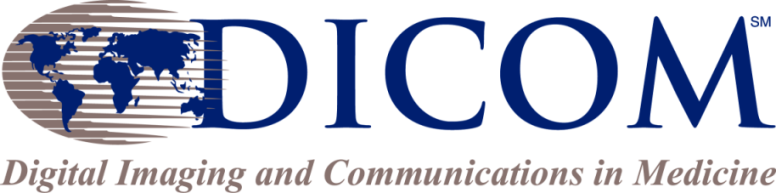 1300 North 17th Street, Suite 900
Arlington, VA 22209, USA+1-703- 475-9217http://dicom.nema.orgE-mail: dicom@medicalimaging.org